E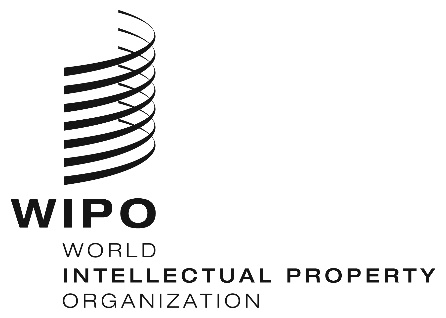        			WIPO/IP-CR/GE/22ORIGINAL: ENGLISHDATE: June 8, 2022WIPO Knowledge Center – Overview of WIPO’s activities seminarorganized by
the World Intellectual Property Organization (WIPO)ZOOM Platformhttps://wipo-int.zoom.us/meeting/register/u5IufumrqDMvHNd-j37WTKQmltvPQEIYopqTMonday, June 13, 2022Geneva, 9 a.m. to 5 p.m.programprepared by the International Bureau of WIPOProgram agenda 09.00 General overview of WIPO and its activities	  Lise MCLEOD, Head, WIPO Knowledge Center09.30 IP and global challenges 	  Amy DIETTERICH, Director, Global Challenges Division10:15 IP statistics, data analytics and economic research	  Bruno LE FEUVRE, Senior Statistical Analyst, Statistics and Data Analytics Division11.00 IP and business (innovation promotion)	  Christopher KALANJE, Counsellor, IP for Business Division11.45 Alternative dispute resolution	  Andrzej GADKOWSKI, Associate Legal Officer, IP Disputes Section12.30 Lunch break 14.00 Copyright	  Christina LANGER, Associate Legal Officer, Copyright Law Division14.45 Patents  	  Nina BELBL, Associate Legal Officer, Patents and Treaties Law Section15.30 Trademarks, industrial designs and geographical indications	  Violeta GHETU, Legal Officer, Policy and Legislative Advice Section16.15 Genetic resources, traditional knowledge and traditional cultural expressionsDaphné, ZOGRAFOS JOHNSSON, Senior Legal Officer, Traditional Knowledge Division            17.00 End of program	[End of document]